План-конспект занятияпедагога дополнительного образования Шитиковой Марины АлександровныОбъединение: танцевальный коллектив «Крылья»Группа – 03-30Программа - «Основы танца»Дата проведения: - 13.12.2023.Время проведения: 14.30Тема занятия: Основы классики. «Танцы на полу». Изучение и выполнение оздоровительного комплекса на полуЦель занятия: развитие координации и выразительности движений, чувства ритма и музыкального слуха, правильной осанки, физического развития и физической подготовки детей.Рекомендуемый комплекс упражнений:Разминка.И.п. стоя: выполняем круговые вращения головой, плечами, розогреваем мышцы рук, корпуса ног. Выполняем наклоны, «Мельница», махи ногами. Поочередные выпады.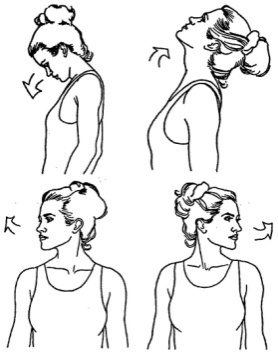            .                         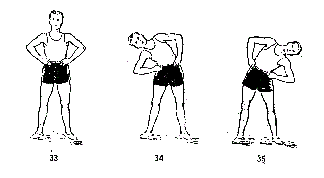 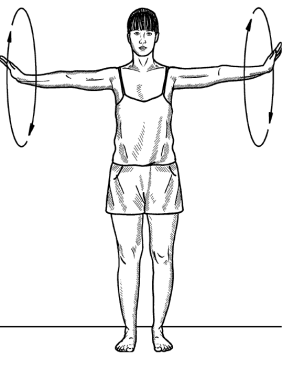 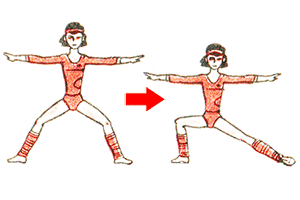 Изучение и выполнение оздоровительного комплекса на полуСидим на ковре, ноги скрестно. Поднимаем руки вверх, ладони в замок, прогнулись назадПравую руку перед собой, левой тянем ее вдоль корпуса. С другой рукиРуки в замок за спиной, пружиним прямыми руками, опускаем корпус внизВытягиваем руки перед собой, опускаем голову и тянемся впередРазводим руки в стороны, круговые движенияВдох, выдохВращаем руками 4 круга назад, затем впередНа вдохе поднимаем руки и тянемся как можно вышеТянем правый трицепс, нажимаем на локоть рукой, повторяем упражнение на другую рукуСоединяем ладони в замок за спиной. Меняем рукиВытягиваем руки параллельно полу. Растягиваем одну кисть, затем другуюРасслабляем мышцы шеи с помощью легкого самомассажаНаклоняем голову вправо, влево, вперед, назадЛадони в замке на затылке тянем голову вниз, растягиваем поверхность шеи. Плавно качаем головойРуки в замке над головой, тянем корпус назадСтановимся в позицию на колени, тянемся руками впередПравая нога вперед, 8 наклонов к ноге, круговые движения стопой, разминаем голеностопСгибаем колено, качаем в разные стороныПовторяем на другую ногуМахи прямой ноги назад, 8 раз, держим 8 секундПовторяем махи на другую ногуПолные повороты корпусаПлавно опускаемся в складку, удерживаем несколько секундСкручивания корпуса из стороны в сторонуНаклоняемся в складку сноваТянемся левой рукой к правой ноге, правой рукой к левой ногеМедленно разводим руки в стороны, вдох, выдохНаклоняем голову назад, в сторонуДелаем вдох-выдохДомашнее задание:- выполнение данного комплекса упражнений,- выполнение упражнений «коробочка», «бабочка» - повторяем танец «Потолок ледяной»Обратная связь:Фото самостоятельного выполнения задания отправлять на электронную почту metodistduz@mail.ru для педагога Шитиковой М.А.